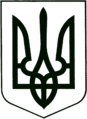  УКРАЇНА
          МОГИЛІВ-ПОДІЛЬСЬКА МІСЬКА РАДА
         ВІННИЦЬКОЇ ОБЛАСТІ Р І Ш Е Н Н Я  №318Про затвердження оновленого переліку адміністративних послуг, які надаються через відділ надання адміністративних послугМогилів –Подільської міської радиКеруючись ст. 26 Закону України «Про місцеве самоврядування в Україні», відповідно до Закону України «Про адміністративні послуги», Законів України «Про дозвільну систему у сфері господарської діяльності», «Про перелік документів дозвільного характеру», «Про внесення змін до деяких законодавчих актів України щодо розширення повноважень органів місцевого самоврядування та оптимізації надання адміністративних послуг» на виконання розпорядження Кабінету Міністрів України від 16 травня  2014 року № 523-р «Деякі питання надання адміністративних послуг органів виконавчої влади через центр надання адміністративних послуг», розглянувши матеріали подані відділом надання адміністративних послуг міської ради, -міська рада ВИРІШИЛА:1. Затвердити оновлений перелік адміністративних послуг, які надаються через     відділ надання адміністративних послуг Могилів –Подільської міської ради,     що додається.2. Вважати таким, що втратило чинність рішення 7 сесії міської ради     7 скликання від 29.02.2016 р. № 110 «Про затвердження оновленого переліку     адміністративних послуг, які надаються через відділ надання     адміністративних послуг міської ради».3. Дане рішення опублікувати та розмістити на офіційному веб-сайті Могилів-    Подільської міської ради в засобах масової інформації.4. Контроль за виконанням даного рішення покласти на керуючого справами     виконкому Горбатюка Р.В..          Міський голова                                                                          П. Бровко Додаток до рішення 11 сесіїміської ради 7 скликаннявід 15.12.2016р. №318     ОНОВЛЕНИЙ ПЕРЕЛІКадміністративних послуг, які надаються через відділ надання адміністративних послуг Могилів –Подільської міської ради      Від 15.12.2016 р.11 сесії  7 скликання          Найменування адміністративної             послугиПравові підстави для наданняадміністративної послугиДержавна реєстрація новоутвореної, шляхом заснування юридичної особи.Закон України «Про державну реєстрацію юридичних, фізичних  осіб – підприємців та громадських формувань.2. Державна реєстрація юридичної особи,    шляхом виділу.                   -    //      -3. Державна реєстрація юридичної особи, шляхом поділу.//     -4. Державна реєстрація юридичної особи, шляхом злиття.//     -5. Державна реєстрація юридичної особи, шляхом перетворення. //     -6. Включення відомостей про юридичну особу.//     -7. Створення відокремленого підрозділу    юридичної особи.//      -8. Державна реєстрація змін до відомостей     про юридичну особу, що містяться в     ЄДР.                    -    //       -9. Державна реєстрація переходу     юридичної особи на діяльність на     підставі установчого документу або     модельного статуту.//        -10. Державна реєстрація припинення       юридичної особи в результаті       ліквідації.//     -11. Державна реєстрація припинення       юридичної особи в результаті       реорганізації.//     -12. Державна реєстрація фізичної  особи -       підприємця.13. Включення відомостей про фізичну       особу - підприємця до ЄДР.                   -      //     -14. Державна реєстрація змін до       відомостей про фізичну особу -      підприємця.//      -15. Державна реєстрація припинення       фізичної особи підприємця.  //     -16. Надання витягу з Єдиного державного       реєстру. //     -17. Надання адміністративної послуги  в        частині прийому - видачі документів,       (щодо громадських організацій        профспілок та політичних партій)Закон України «Про державну реєстрацію юридичних, фізичних осіб - підприємців та громадських формувань».    - для Державної реєстрації       новоутвореної, шляхом заснування       юридичної особи.   - для включення відомостей про       юридичну особу.   - для Державної реєстрації змін до       відомостей про юридичну особу, що       містяться в ЄДР.   - для Державної реєстрації припинення      юридичної особи в результаті ліквідації.                      -   //    -18. Державна реєстрація права власності        на нерухоме майно.Закон України «Про державну Реєстрацію речових прав на нерухоме майно та їх обтяжень».19. Державна реєстрація речових прав,       похідних від права власності.-   //    -20. Взяття на облік безхазяйного       нерухомого майна.-   //   -21. Скасування записуДержавного       реєстру речових прав на нерухоме       майно.-   //   -22. Надання інформаційної довідки або       витягу з Державного реєстру речових       прав на нерухоме майно.-   //   -23. Надання виписки з Державного       реєстру речових прав на нерухоме       майно.-   //    -24. Внесення змін до записів до       Державного реєстру речових прав на       нерухоме майно у зв’язку зі зміною       ідентифікаційних даних суб’єкта        права, відомостей про об’єкт       нерухомого майна, у тому числі зміни       його технічних характеристик,       виявлення технічної помилки в записах       Державного реєстру права чи       документах, виданих за допомогою       програмних засобах ведення цього       реєстру (описка, друкарська,       граматична, арифметична чи інша       помилка).-   //    -25. Зняття з реєстрації місця проживання       особи.Закон України «Про свободу пересування та вільний вибір місця проживання в Україні».26. Реєстрація місця проживання  особи.               -  //  -27. Реєстрація місця перебування особи.Постанова Кабінету Міністрів України від 02.03.2016 року№ 207  «Про затвердження Правил реєстрації місця проживання та Порядку передачі органами реєстрації інформації до Єдиного державного демографічного реєстру».28. Внесення відомостей про реєстрацію        місця проживання /перебування особи       до документів.     -   //  -29. Видача довідки щодо реєстрації /зняття       з реєстрації місця проживання        фізичної особи.       -  //   -30. Оформлення та видача довідки про        реєстрацію місця проживання або        місця перебування особи.      -  //   -31. Видача довідки третій особі щодо       реєстрації/зняття з реєстрації місця       проживання фізичної особи.                         -  //   -32. Вклеювання до паспорта громадянина       України фотокартки при досягненні       25 та 45 річного віку.Постанова Верховної ради України від 26.06.1992р. № 2503 -ХІІ «Про затвердження положень про паспорт громадянина України та про паспорт громадянина України для виїзду за кордон».33. Оформлення та видача паспорта       громадянина України.Закон України «Про Єдиний Державний демографічний реєстр та документи, що підтверджують громадянство України, посвідчують особу  чи її спеціальний статус», Постанова Верховної Ради України  від 2.06.1992 р. № 2503 ХІІ «Про затвердження положень про паспорт громадянина України та про паспорт громадянина України для виїзду за кордон».34. Оформлення та видача або обмін        паспорта громадянина України для        виїзду за кордон (у тому числі        термінове оформлення).Закон України «Про порядок виїзду з України в’їзду в Україну».35. Оформлення та видача проїзного        документа дитини.    - //  -36. Державна реєстрація земельної ділянки       з видачею витягу з Державного      земельного кадастру.Закон України « Про Державний  земельний кадастр».37. Внесення до Державного земельного       кадастру відомостей (змін до них) про       земельну ділянку.                             -  //   -38. Внесення до Державного земельного       кадастру відомостей про межі частини       земельної ділянки, на яку       поширюється права суборенди,       сервітуту, з видачею витягу.//  -39. Внесення до Державного земельного,       кадастру відомостей ( змін до них) про       землі в межах територій        адміністративно – територіальних       одиниць з видачею витягу. //  -40. Державна реєстрація обмежень у       використанні земель з видачею витягу.       -  //  -41. Внесення до Державного земельного       кадастру відомостей про обмеження у       використанні земель, встановлені       законами та прийнятими відповідно до       них нормативно – правовими актами, з       видачею витягу.      -  //  -42. Виправлення технічної помилки у       відомостях з Державного земельного       кадастру, допущеної органом, що       здійснює його ведення з видачею       витягу.     -  //  -43. Надання відомостей з Державного       земельного кадастру у формі:1. витягу з Державного земельного     кадастру про:     - землі в межах території;         адміністративно - територіальних        одиниць;    - обмеження у використанні земель;    - земельну ділянку. 2. видача довідки про:      - наявність та розмір земельної части         (паю);     - наявність у державному земельному         кадастрі відомостей про одержання у         власність земельної ділянки у межах         норм безоплатної приватизації за         певним видом її цільового           призначення (використання).Земельний кодекс України.44. Довідки, що містять узагальнену       інформацію про землі (території).-  //   -45. Викопіювання з кадастрової карти       (плану) та іншої картографічної       документації.-  //  -46. Видача відомостей з документації із       землеустрою, що включені до       Державного фонду документації із       землеустрою.Закон України «Про землеустрій».47. Видача витягу з технічної документації        про нормативну грошову оцінку        земельної ділянки.Закон України «Про оцінку земель».48. Реєстрація декларації відповідності        матеріально технічної бази суб’єкта        господарювання вимогам       законодавства з питань пожежної       безпеки.Кодекс цивільного захисту України.Секретар міської ради                             М. Гоцуляк